МБДОУ д/с №21Проект «В ожидании новогоднего чуда»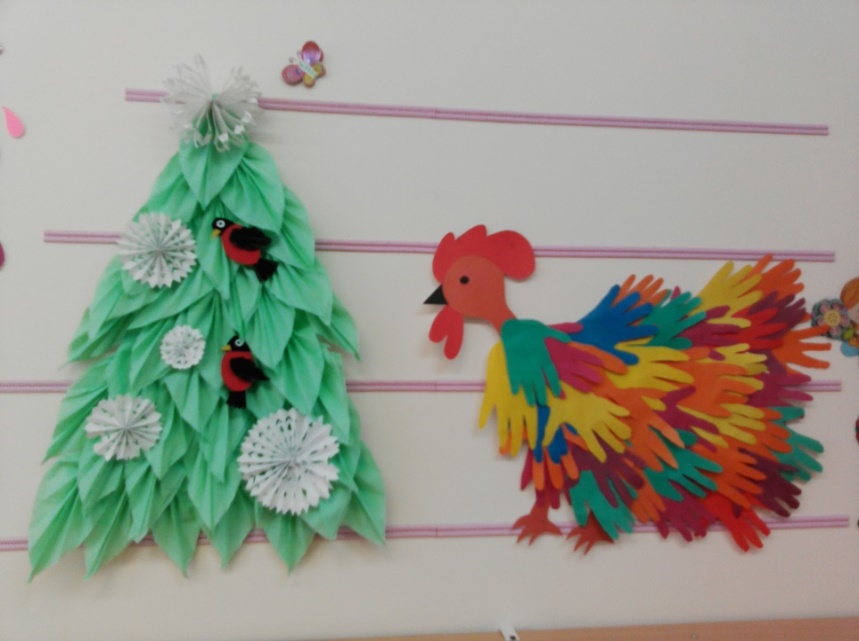                                                                   Воспитатели: Гузовская И. П.                                                                                        Мощева Т. Н.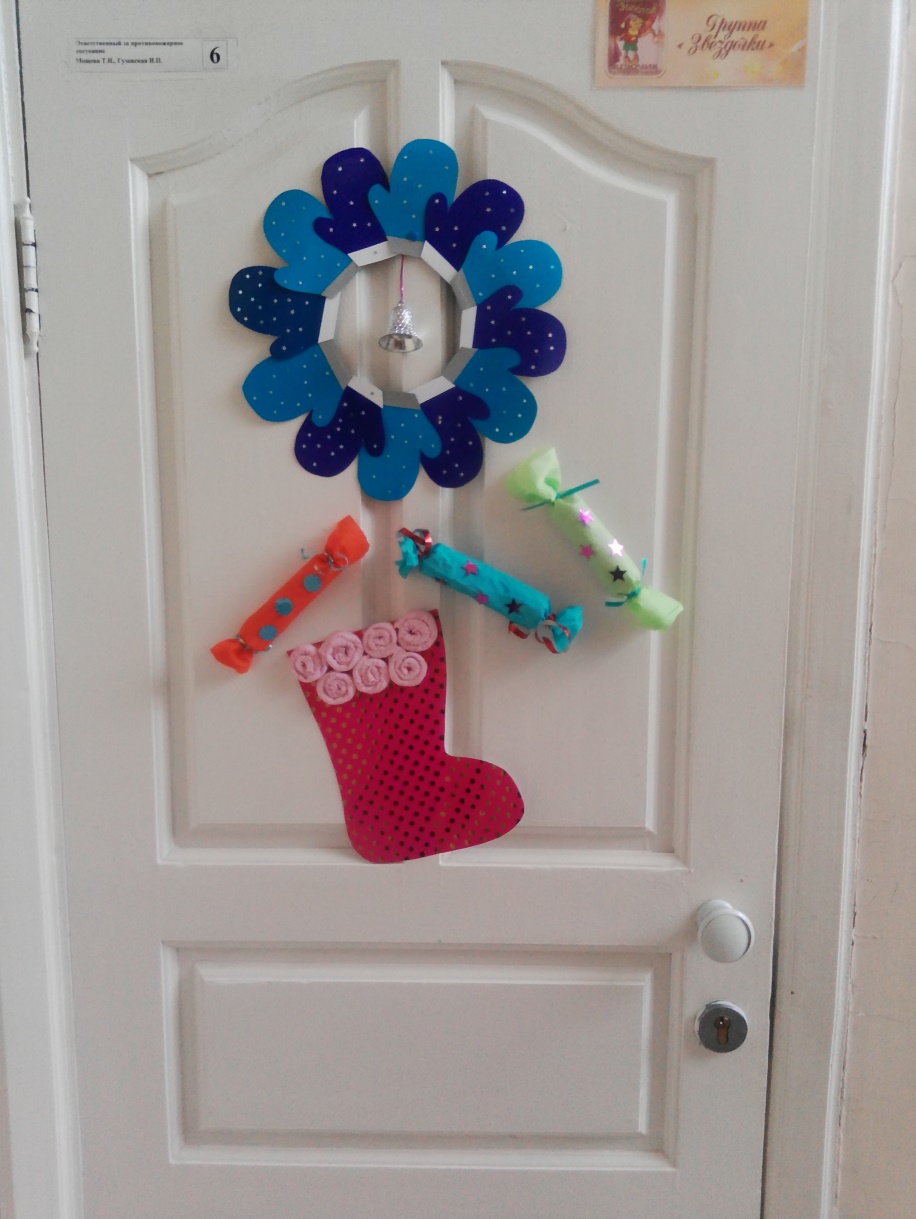 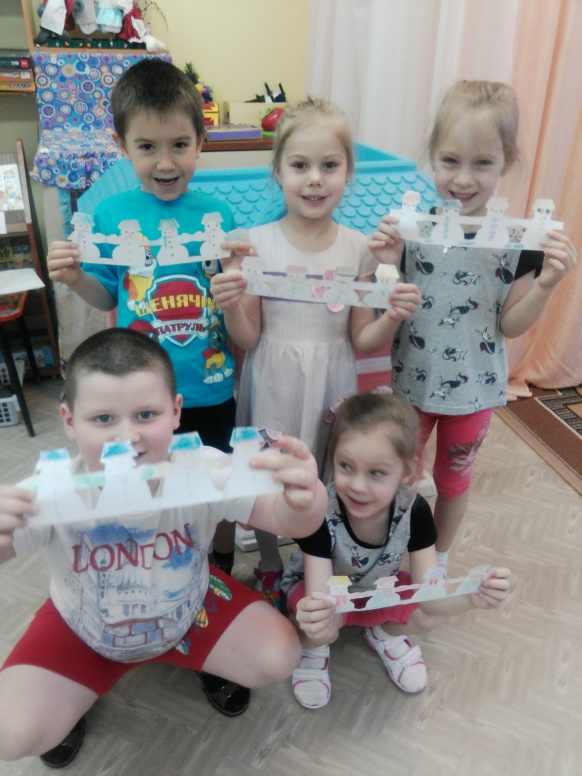 г. Зеленогорск, 2017Тип проекта – творческий, познавательныйПо числу участников – групповойПо времени проведения – краткосрочный проект (2 недели) По характеру контактов – в контакте с семьейУчастники проекта: воспитанники старшей группы, педагоги старшей группы, музыкальный руководитель, родители.Место реализации: МБДОУ д/с №21 «Золотой ключик», старшая группа                                                                                                                                     Цель: создание праздничной атмосферы в преддверии Новогоднего праздника через  развитие творческого потенциала детей; через привлечение детей и родителей к активному разнообразному участию в подготовке к празднику и его проведению.Задачи проекта:    Развить любознательность, творческие способности, память. Развить эмоциональную отзывчивость детей,   подвигнуть к проявлению добрых чувств друг другу. Приобщить детей к атмосфере всеобщего волшебства в предновогодние дни.Познакомить детей с общенародным праздником Новый год и его традициями.                                                                                            Воспитывать дружеские взаимоотношения, любовь к народным традициям. Повысить творческую активность и сплочённость воспитателей, детей и родителей.Взаимодействие с семьёй:    Привлечение родителей к подготовке новогоднего праздника, пошив костюмов, изготовление и приобретение атрибутов. Совместная деятельность детей и родителей в украшении группы. Папки - передвижки: «История празднования Нового года», «Какие поделки можно сделать на Новый год?». Разучивание стихотворений с детьми.  Участие в выставке «Новогодняя фантазия».Предполагаемый результат:Для детей: развитие инициативы, активности, самостоятельности; расширение представлений об истории возникновения Новогоднего праздника, о традициях его празднования;                                                                                                самореализация, создание праздничного настроения.Для педагога: внедрение новых методов в работе с детьми и родителями; сплочение коллектива детей и родителей через совместную деятельность; рост уровня информированности родителей о деятельности ДОУ; сохранение и укрепление русских семейных традиций в организации и праздновании Нового года; самореализация.Этапы работы над проектом:                                                                                            Подготовительный этап:Определение цели и задач проекта.Составление плана основного этапа проектирования.Подбор иллюстрированного материала по теме, дидактических игр.Подбор методической литературы, художественной литературы для чтения, загадок по теме, аудиозаписей.Основной этап:
Познавательное и речевое развитие: тематические  беседы «Что такое Новый год», «Правила поведения на празднике », «Как украсить дом к Новому году», «Новогодние традиции в России», «Новогодние традиции разных народов», «Деды Морозы из разных стран», «Ёлочные украшения»; составление рассказов «Новогодняя ёлка», «Дед Мороз в гостях у ребят », «Как дети готовились к встрече Деда Мороза », «Дед Мороз заболел», «Какой подарок я хочу на Новый год»;                   дидактические игры «Кто, где живёт», «Укрась ёлку», «Выкладывание ёлочки из палочек»;описательные загадки про живую и неживую природу зимой (про зверей, сезонные явления, зимние осадки);   словесные игры «Отгадай и назови», «Что в мешке у Деда Мороза », «Скажи наоборот»; чтение художественной литературы; просмотр мультфильмов: «Тимошкина ёлка», «Снеговик-почтовик», «Снегурочка», «Сказка про Новый год», «Дед Мороз и лето», «Когда зажигаются ёлки».Социально-коммуникативное развитие: сюжетно-ролевые игры «Дочки-матери», «Семья», «Детский сад», «Новогодняя почта», «Магазин новогодних подарков», «Подготовка к празднику».Художественно-эстетическое развитие: изготовление панно «Огненный петух», «Где – то елка на опушке одинокая росла»;изготовление новогодних поделок для украшения группы: «Веселая снежинка»,  гирлянда «Веселый снеговик», «Новогодний венок»;  письмо Деду Морозу «Мой подарок»;  рисунки и аппликации на новогоднюю тематику «Снег идёт», «Новогодняя ветка», «Снегири прилетели», «Синички - сестрички».                                    разучивание песен, танцев про Новый год.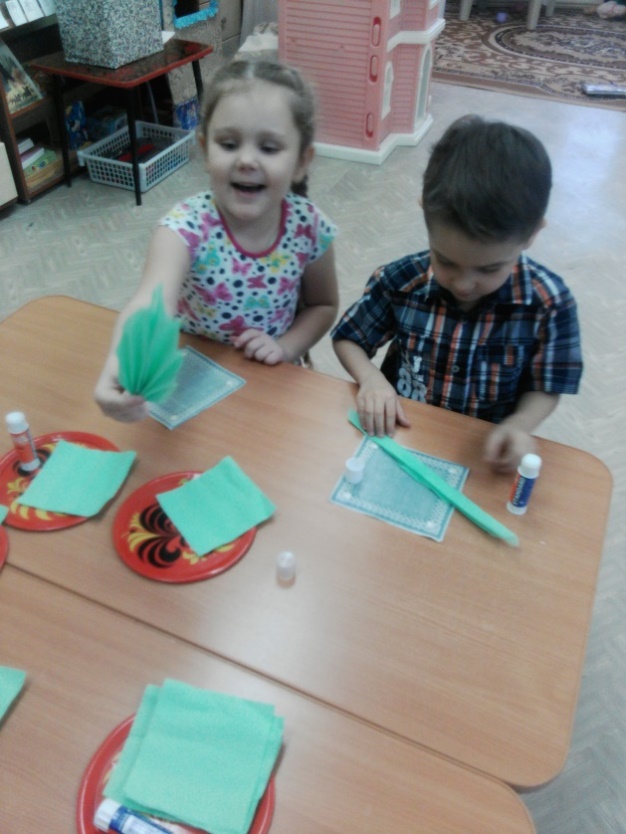 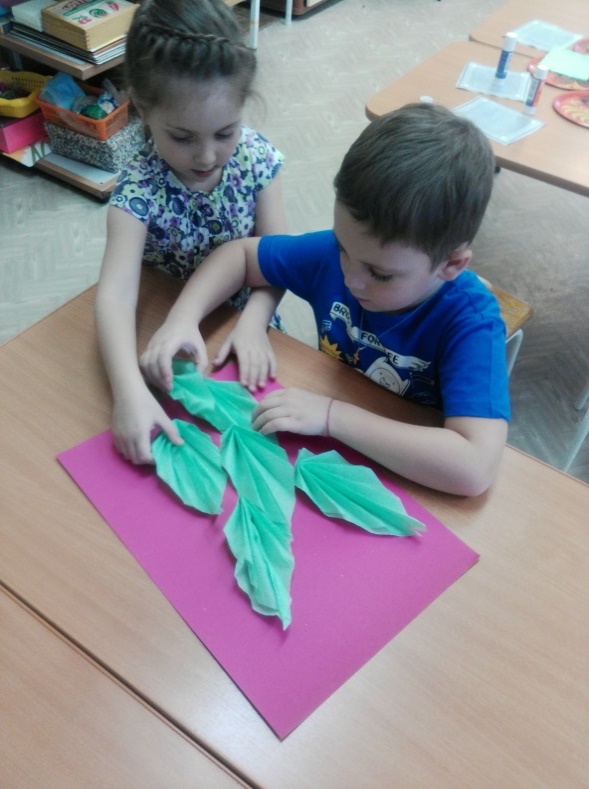 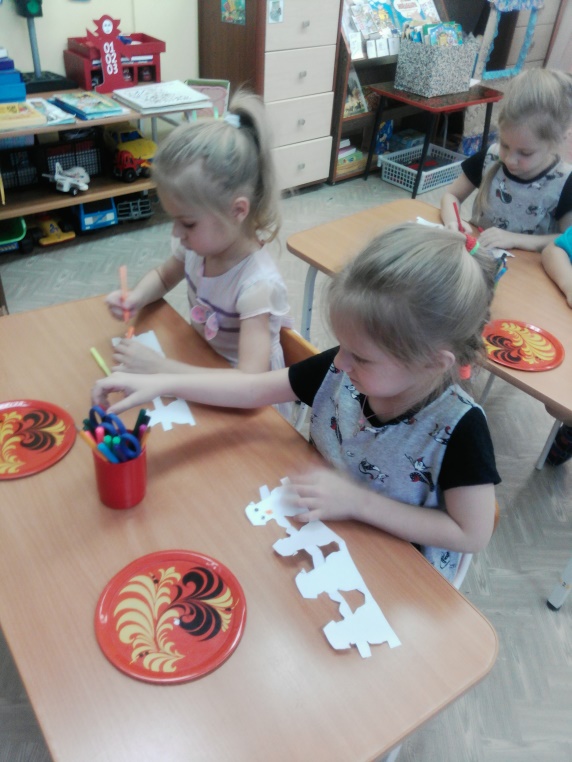 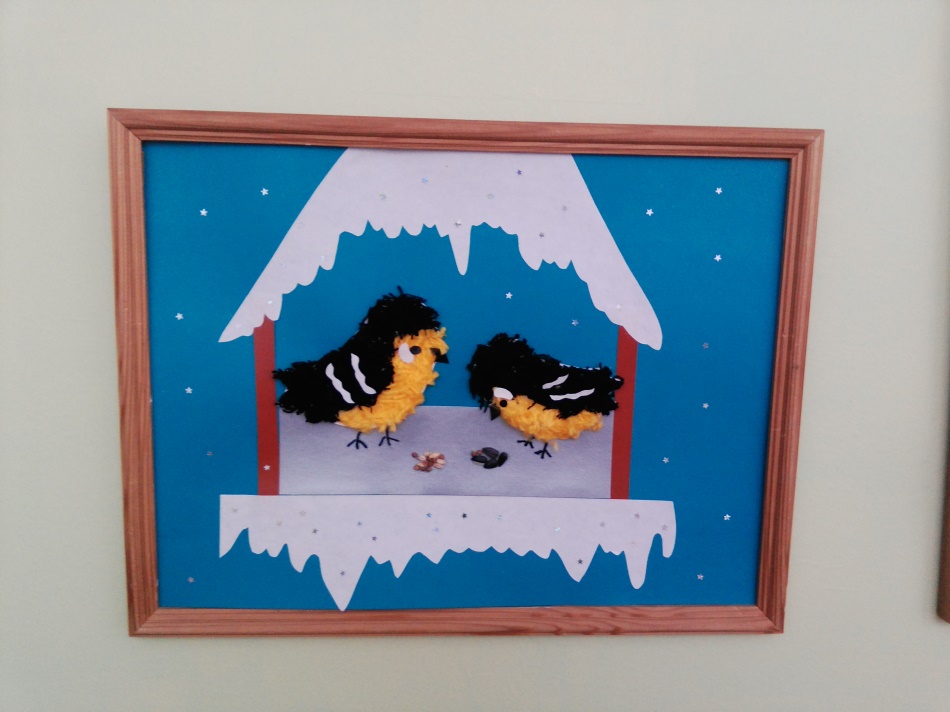 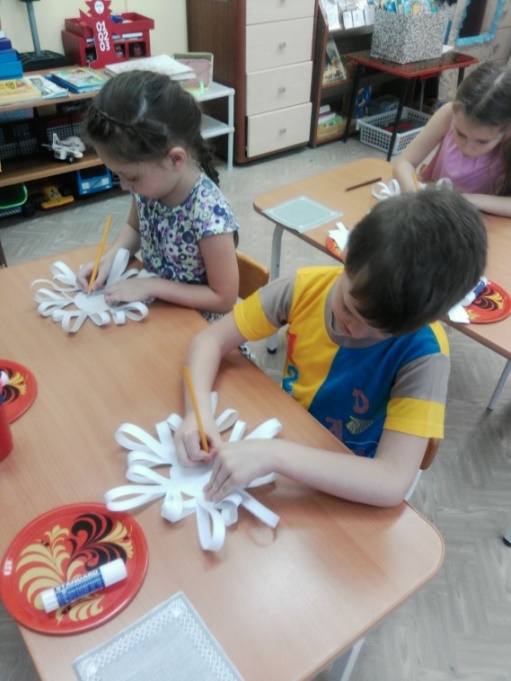 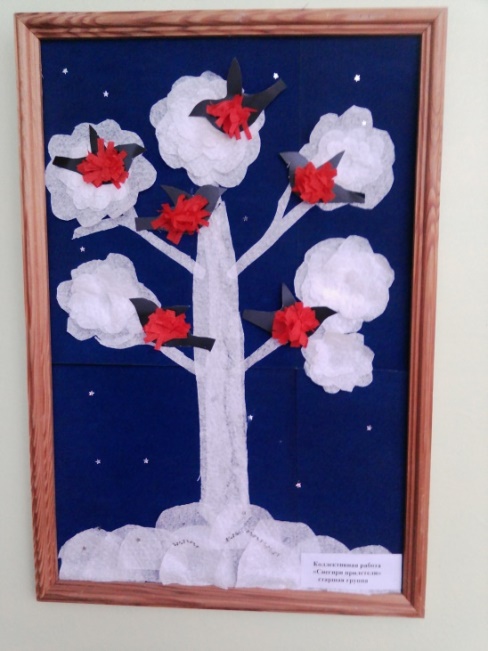 Физическое развитие:     подвижные игры «Заморожу», «Замри», «Снежки», «Догони зайчика», «Снежная карусель», «По снежному мостику», «Найди Снегурочку! », «Два Мороза»;                                                                        пальчиковые игры: «Зайчики», «Зимняя прогулка»; дыхательные игры: «Подуй на снежинку», «Подуй на снежок», «Снегопад».Завершающий этап:ПРОДУКТЫ  ПРОЕКТНОЙ ДЕЯТЕЛЬНОСТИОформление выставки «Новогодняя фантазия»Новогодний праздник «Проделки Бабы Яги».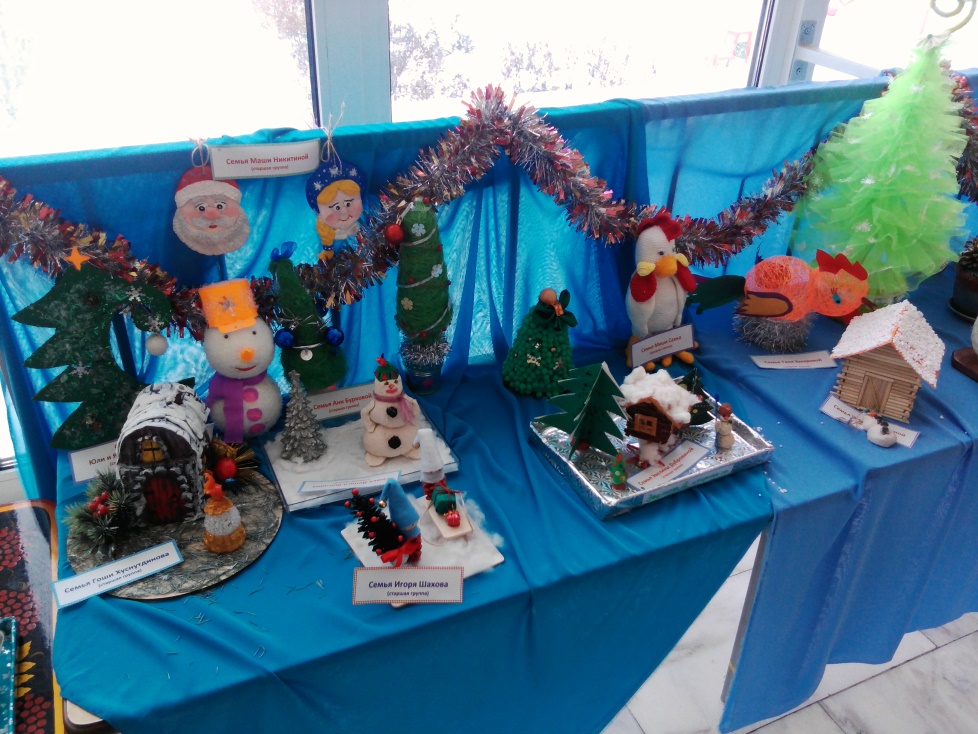 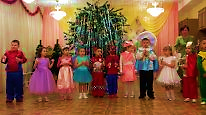 